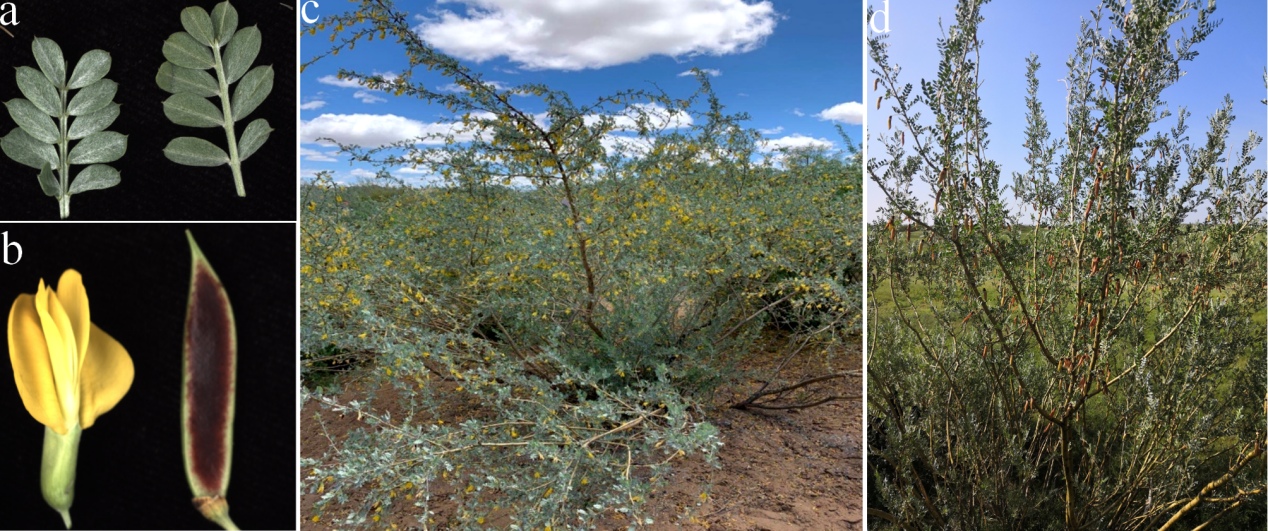 Fig.S1  The images of C. korshinskii grown in natural environment. The left panel is the adaxial side of the leaf, and the right panel is the abaxial side of the leaf. (b) Flower (the left panel) and pod (the right panel) of C. korshinskii. (c) Blooming stage of C. korshinskii. (d) Pods bearing stage of C. korshinskii.